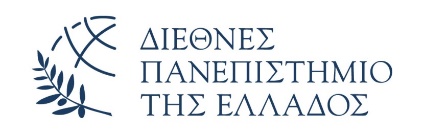 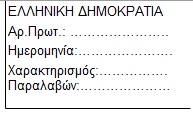 ΥΠΟΒΟΛΗ ΠΡΟΤΑΣΗΣ ΕΡΓΟΥ ΥΠΟΒΟΛΗ ΠΡΟΤΑΣΗΣ ΕΡΓΟΥ ΥΠΟΒΟΛΗ ΠΡΟΤΑΣΗΣ ΕΡΓΟΥ στοιχεία επιστημονικου/ησ υπευθύνου/ησστοιχεία επιστημονικου/ησ υπευθύνου/ησστοιχεία επιστημονικου/ησ υπευθύνου/ησστοιχεία επιστημονικου/ησ υπευθύνου/ησστοιχεία επιστημονικου/ησ υπευθύνου/ησστοιχεία επιστημονικου/ησ υπευθύνου/ησστοιχεία επιστημονικου/ησ υπευθύνου/ησστοιχεία επιστημονικου/ησ υπευθύνου/ησΕπώνυμο:  Επώνυμο:  Επώνυμο:  Επώνυμο:  Επώνυμο:  Όνομα: Όνομα: Όνομα: Ιδιότητα: Ιδιότητα: Ιδιότητα: Ιδιότητα: Ιδιότητα: Ιδιότητα: Ιδιότητα: Ιδιότητα: Τμήμα: Τμήμα: Τμήμα: Τμήμα: Τμήμα: Τμήμα: Τμήμα: Τμήμα: Τηλέφωνο: Τηλέφωνο: Τηλέφωνο: Τηλέφωνο: Τηλέφωνο: e-mail: e-mail: e-mail: Στοιχεία πρότασηςΣτοιχεία πρότασηςΣτοιχεία πρότασηςΣτοιχεία πρότασηςΣτοιχεία πρότασηςΣτοιχεία πρότασηςΣτοιχεία πρότασηςΣτοιχεία πρότασηςΑκρωνύμιο (εάν υπάρχει) συμπληρώνεται εάν ζητείται από το ΦΧΑκρωνύμιο (εάν υπάρχει) συμπληρώνεται εάν ζητείται από το ΦΧΕλληνικός τίτλοςΕλληνικός τίτλοςΑγγλικός τίτλοςΑγγλικός τίτλοςΠλαίσιο (π.χ. ΕΣΠΑ, HORIZON, ERASMUS, κ.λπ.)Πλαίσιο (π.χ. ΕΣΠΑ, HORIZON, ERASMUS, κ.λπ.)Πρόγραμμα (π.χ. ΕΠΕΔΒΜ, RIA Actions, τίτλος Πρόσκλησης, κ.λπ.):Πρόγραμμα (π.χ. ΕΠΕΔΒΜ, RIA Actions, τίτλος Πρόσκλησης, κ.λπ.):Κατηγορία Πράξεων (εάν υπάρχει) συμπληρώνεται για τα έργα ΕΣΠΑΚατηγορία Πράξεων (εάν υπάρχει) συμπληρώνεται για τα έργα ΕΣΠΑΦορέας χρηματοδότησηςΦορέας χρηματοδότησηςΣυνεργαζόμενοι φορείς (εάν υπάρχει)
συμπληρώνεται για τα πολυεταιρικά έργαΣυνεργαζόμενοι φορείς (εάν υπάρχει)
συμπληρώνεται για τα πολυεταιρικά έργαΠροϋπολογισμός ΔΙΠΑΕ(€)Προϋπολογισμός ΔΙΠΑΕ(€)Συνολικός Προϋπολογισμός Πρότασης (€)Συνολικός Προϋπολογισμός Πρότασης (€)Συνολικός Προϋπολογισμός Πρότασης (€)Ρόλος ΔΙΠΑΕ: Ρόλος ΔΙΠΑΕ: Στοιχεία υπευθύνου/ησ του οργανισμού που συντονίζει την πρόταση (coordinator) 
*Στην περίπτωση που δεν είναι το διπαεΣτοιχεία υπευθύνου/ησ του οργανισμού που συντονίζει την πρόταση (coordinator) 
*Στην περίπτωση που δεν είναι το διπαεΣτοιχεία υπευθύνου/ησ του οργανισμού που συντονίζει την πρόταση (coordinator) 
*Στην περίπτωση που δεν είναι το διπαεΣτοιχεία υπευθύνου/ησ του οργανισμού που συντονίζει την πρόταση (coordinator) 
*Στην περίπτωση που δεν είναι το διπαεΣτοιχεία υπευθύνου/ησ του οργανισμού που συντονίζει την πρόταση (coordinator) 
*Στην περίπτωση που δεν είναι το διπαεΣτοιχεία υπευθύνου/ησ του οργανισμού που συντονίζει την πρόταση (coordinator) 
*Στην περίπτωση που δεν είναι το διπαεΣτοιχεία υπευθύνου/ησ του οργανισμού που συντονίζει την πρόταση (coordinator) 
*Στην περίπτωση που δεν είναι το διπαεΣτοιχεία υπευθύνου/ησ του οργανισμού που συντονίζει την πρόταση (coordinator) 
*Στην περίπτωση που δεν είναι το διπαεΟργανισμός:Οργανισμός:Οργανισμός:Οργανισμός:Οργανισμός:Επώνυμο:Όνομα:Διεύθυνση:Ταχ. Κωδ.:ΠόληΧώρα:Τηλέφωνο:E-mail:Αριθμός Φορολογικού Μητρώου:Δ.Ο.Υ.:Χρονοδιάγραμμα ΥλοποίησηςΧρονοδιάγραμμα ΥλοποίησηςΕκτιμώμενη Ημερομηνία Έναρξης: Χρονική Διάρκεια: Αντικείμενο eργου – Κύρια ΠαραδοτέαΑντικείμενο eργου – Κύρια ΠαραδοτέαΑντικείμενο eργου – Κύρια Παραδοτέα(Σύντομη περιγραφή)(Σύντομη περιγραφή)(Σύντομη περιγραφή)Σημείωση: Η συμπλήρωση όλων των πεδίων είναι υποχρεωτική.Βεβαιώνω ότι στον προϋπολογισμό που κατατίθεται στο Φορέα Χρηματοδότησης, προβλέπονται τα Γενικά Έξοδα, ως ποσοστό 10% επί του συνολικού προϋπολογισμού του ως άνω έργου για το Δι.Πα.Ε. (Οδηγός Χρηματοδότησης Ερευνών και Οδηγός Διαχείρισης Έργων Δι.Πα.Ε). Σε περίπτωση που το έργο δεν καλύπτει εξ’ ολοκλήρου το παραπάνω ποσοστό, το ποσό των Γενικών Εξόδων υπολογίζεται ως το μέγιστο του επιτρεπόμενου έμμεσου κόστους (indirect costs) ή έμμεσων εξόδων (overheads) και συμπεριλαμβάνεται στις αντίστοιχες κατηγορίες δαπανών. Οποιαδήποτε ιδία συμμετοχή θα καλυφθεί αποκλειστικά με αμοιβές μελών ΔΕΠ και μόνιμου προσωπικού του Δι.Πα.Ε. Τέλος, βεβαιώνω ότι έχω διαβάσει και κατανοήσει πλήρως τους όρους συμμετοχής στο παραπάνω έργο και ότι με την κατάθεση της πρότασης δεν τίθεται σε κίνδυνο καμία άλλη πρόταση του ιδρύματος στην εν λόγω Πρόσκληση Υποβολής Προτάσεων και δεν προκύπτει οιαδήποτε κατάσταση σύγκρουσης συμφερόντων έναντι του ΔΙΠΑΕ ή του ΕΛΚΕ ΔΙΠΑΕ.Σε περίπτωση μη χρηματοδότησης από το φορέα, παρακαλούμε να μας καθορίσετε την πηγή χρηματοδότησης.Ο/Η Επιστημονικός/ή Υπεύθυνος/η (Υπογραφή) 